О внесении изменений в муниципальную программу «Организация перевозок автомобильным транспортом на территории Тутаевского муниципального района» на 2020-2022 годы, утверждённую постановлением Администрации Тутаевского муниципального района от 26.12.2019 № 939-п В соответствии с Федеральным законом от 06.10.2003 № 131-ФЗ «Об общих принципах организации местного самоуправления в Российской Федерации», с постановлением Администрации Тутаевского муниципального района от 21.09.2021 г. № 715-п «Об утверждении Положения о программно-целевом планировании в Тутаевском муниципальном районе и городском поселении Тутаев», Администрация Тутаевского муниципального района ПОСТАНОВЛЯЕТ:Внести в муниципальную программу «Организация перевозок автомобильным транспортом на территории Тутаевского муниципального района» на 2020-2022 годы, утверждённую постановлением Администрации Тутаевского муниципального района от 26.12.2019 № 939-п (далее – Постановление) следующие изменения: Приложение к Постановлению изложить в редакции приложения к настоящему Постановлению.Признать утратившим силу постановление Администрации Тутаевского муниципального района от 08.04.2022 № 287-п «О внесении изменений в муниципальную программу «Организация перевозок автомобильным транспортом на территории Тутаевского муниципального района» на 2020-2022 годы, утверждённую постановлением Администрации Тутаевского муниципального района от 26.12.2019 № 939-п».3.   Контроль за исполнением настоящего постановления оставляю за собой.	 4. Настоящее Постановление вступает в силу после его официального опубликования.Временно исполняющий полномочияГлавы Тутаевского муниципального района 		          	 					О.В. НизоваОбщая характеристика сферы реализации муниципальной программыПассажирский транспорт общего пользования является важнейшей составной частью социальной и производственной инфраструктуры Тутаевского муниципального района (далее – ТМР), его устойчивое функционирование является одним из показателей качества жизни населения. Автомобильным транспортом общего пользования за 2019 год (базовый показатель) перевезено около 782,827 тыс. пассажиров. За 2020 год 843,025 тыс. пассажиров, за 2021 год 832,713 тыс. пассажиров, за 2022 год - 427,740 тыс. пассажиров. Однако несмотря на рост транспортных тарифов за последние годы, финансовое положение транспортных организаций остается сложным. Трудное финансовое положение транспортных организаций объясняется главным образом, ростом на топливо, электроэнергию, материалы, потребляемые транспортом.  И основной причиной является рост количества личного транспорта привел к снижению спроса на социально значимые пассажирские перевозки, что, в свою очередь послужило причиной сокращения доходов автотранспортных предприятий. Следствием трудного финансового положения предприятий являются большой износ транспортных средств, вызванный низкими темпами обновления пассажирского парка, что увеличивает расходы на ремонт и техническое обслуживание. В предприятиях пассажирского транспорта общего пользования преобладает морально и физически устаревшая техника, работающая в некоторых случаях за пределами нормативного срока службы. Изношенность пассажирского транспорта не обеспечивает безопасности перевозок пассажиров, ухудшает экологическую ситуацию.  Очевидным фактором является то, что попытки решения проблемы транспортных сообщений только посредством увеличения парка индивидуальных автомобилей не могут привести к ожидаемому результату. В этих условиях повышение роли пассажирского транспорта общего пользования связано, в первую очередь, с необходимостью повышения качества транспортных услуг для населения. В настоящее время в целях поступательного развития экономики ТМР перед транспортным комплексом стоит серьезная задача – обеспечение потребностей населения ТМР в транспортном обслуживании и качестве предоставляемых услуг.     Программа предусматривает целый ряд мероприятий по повышению эффективности работы пассажирского транспорта, улучшению качества обслуживания пассажиров, обеспечение безопасности перевозки граждан пассажирским транспортом, повышение доступности пассажирских перевозок по муниципальным маршрутам регулярного и сезонного сообщения, так как:повысить безопасность пассажирских перевозок; обеспечение устойчивого и эффективного функционирования пассажирского транспорта общего пользования;соблюдения регулярности движения пассажирского транспорта;организации транспортного сообщения с удалёнными и труднодоступными населенными пунктами, между левым и правым берегами, осуществляется перевозка пассажиров автомобильным транспортам в межсезонные периоды на муниципальных маршрутах регулярного сообщения на территории городского поселения Тутаев.Цель, задачи и целевые показатели муниципальной программыРесурсное обеспечение муниципальной программыМеханизм реализации программы и ее ожидаемые конечные результатыПрограмма реализуется в течение 2020 - 2022 годов. Исполнение Программы осуществляется в соответствии с разработанными мероприятиями.Реализацию Программы предполагается осуществлять в пределах бюджетных ассигнований и выделенных лимитов из бюджета Тутаевского муниципального района и в порядке передачи полномочий Администрации Тутаевского муниципального района путем предоставления межбюджетных трансфертов из бюджета поселения.Исполнители Программы осуществляют финансирование мероприятий Программы в соответствии с действующим законодательством.Мероприятия Программы реализуются в соответствии с Федеральным законом от 05.04.2013 года № 44-ФЗ «О контрактной системе в сфере закупок товаров, работ, услуг для обеспечения государственных и муниципальных нужд», с Федеральным законом от 06.10.2003 № 131-ФЗ «Об общих принципах организации местного самоуправления в Российской Федерации», с учетом положений Федерального закона от 13 июля 2015 года № 220-ФЗ «Об организации регулярных перевозок пассажиров и багажа автомобильным транспортом и городским наземным электрическим транспортом в Российской Федерации и о внесении изменений в отдельные законодательные акты Российской Федерации».Ответственный исполнитель Программы осуществляет:	- разработку и внесение изменений в Программу в соответствии с установленными требованиями;- реализацию мероприятий Программы;- подготовку отчетности по исполнению мероприятий Программы. Ожидаемые конечные результаты Программы:- обеспечить доступность транспортных услуг в сфере автомобильных пассажирских перевозок для населения района; - совершенствовать действующую маршрутную сеть с учетом транспортных потребностей населения.Перечень основных мероприятий муниципальной программы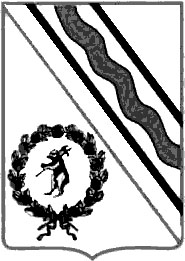 Администрация Тутаевского муниципального районаПОСТАНОВЛЕНИЕот 02.02.2023 № 71-пг. ТутаевМУНИЦИПАЛЬНАЯ ПРОГРАММАМУНИЦИПАЛЬНАЯ ПРОГРАММАТУТАЕВСКОГО МУНИЦИПАЛЬНОГО РАЙОНАVГОРОДСКОГО ПОСЕЛЕНИЯ ТУТАЕВ(ненужное исключить)(ненужное исключить)«Организация перевозок автомобильным транспортом на территории Тутаевского муниципального района» на 2020-2022 годы«Организация перевозок автомобильным транспортом на территории Тутаевского муниципального района» на 2020-2022 годыСведения об утверждении программы (заполняется при внесении изменений)Сведения об утверждении программы (заполняется при внесении изменений)Сведения об утверждении программы (заполняется при внесении изменений)№ 939-п от 26.12.2019 г.№ 939-п от 26.12.2019 г.№ 939-п от 26.12.2019 г.Реестровый номер программы(заполняется при внесении изменений)Реестровый номер программы(заполняется при внесении изменений)Реестровый номер программы(заполняется при внесении изменений) 313 393 710 276 012 713 230 70 313 393 710 276 012 713 230 70 313 393 710 276 012 713 230 70Куратор муниципальной программы Куратор муниципальной программы Куратор муниципальной программы Временно исполняющий полномочия Главы ТМР О.В. Низова (48533)2-12-78Временно исполняющий полномочия Главы ТМР О.В. Низова (48533)2-12-78Временно исполняющий полномочия Главы ТМР О.В. Низова (48533)2-12-78Ответственный исполнитель муниципальной программыОтветственный исполнитель муниципальной программыОтветственный исполнитель муниципальной программыМКУ «Центр управления жилищно-коммунального комплекса ТМР», председатель ликвидационной комиссии Е.В. Иванов (48533)2-32-62МКУ «Центр управления жилищно-коммунального комплекса ТМР», председатель ликвидационной комиссии Е.В. Иванов (48533)2-32-62МКУ «Центр управления жилищно-коммунального комплекса ТМР», председатель ликвидационной комиссии Е.В. Иванов (48533)2-32-62Исполнитель муниципальной программыИсполнитель муниципальной программыИсполнитель муниципальной программыГлавный специалист планово-экономического отдела МКУ «Центр управления жилищно-коммунального комплекса ТМР», Пирогова Н.А. (48533) 2-32-53Главный специалист планово-экономического отдела МКУ «Центр управления жилищно-коммунального комплекса ТМР», Пирогова Н.А. (48533) 2-32-53Главный специалист планово-экономического отдела МКУ «Центр управления жилищно-коммунального комплекса ТМР», Пирогова Н.А. (48533) 2-32-53Наименование государственной программы, в рамках которой реализуется и софинансируется данная муниципальная программа Наименование государственной программы, в рамках которой реализуется и софинансируется данная муниципальная программа Наименование государственной программы, в рамках которой реализуется и софинансируется данная муниципальная программа отсутствуетотсутствуетотсутствуетСроки реализации муниципальной программыСроки реализации муниципальной программыСроки реализации муниципальной программы2020-2022 годы2020-2022 годы2020-2022 годыЦель муниципальной программыЦель муниципальной программыЦель муниципальной программыобеспечение населения услугами пассажирского автомобильного транспорта на муниципальных маршрутах и организация межсезонных пассажирских перевозокобеспечение населения услугами пассажирского автомобильного транспорта на муниципальных маршрутах и организация межсезонных пассажирских перевозокобеспечение населения услугами пассажирского автомобильного транспорта на муниципальных маршрутах и организация межсезонных пассажирских перевозокОбъём финансирования муниципальной программы из всех источников финансирования, в том числе по годам реализации, рублейОбъём финансирования муниципальной программы из всех источников финансирования, в том числе по годам реализации, рублейОбъём финансирования муниципальной программы из всех источников финансирования, в том числе по годам реализации, рублейОбъём финансирования муниципальной программы из всех источников финансирования, в том числе по годам реализации, рублейОбъём финансирования муниципальной программы из всех источников финансирования, в том числе по годам реализации, рублейОбъём финансирования муниципальной программы из всех источников финансирования, в том числе по годам реализации, рублейисточники финансированиявсего 2020г.(1-ый год реализации)2020г.(1-ый год реализации)2021г.(2-ой год реализации)2022г.(3-й год реализации)бюджет поселения2 736 681,00761 000,00761 000,00755 130,001 220 551,00бюджет района59 689 000,0020 000 000,0020 000 000,0019 500 000,0020 189 000,00областной бюджет0,000,000,000,00федеральный бюджет0,000,000,000,00итого по бюджету62 425 681,0020 761 000,0020 761 000,0020 255 130,0021 409 551,00внебюджетные источники0,000,000,000,00итого по программе62 425 681,0020 761 000,0020 761 000,0020 255 130,0021 409 551,00Перечень подпрограмм, входящих в состав муниципальной программы:Перечень подпрограмм, входящих в состав муниципальной программы:Перечень подпрограмм, входящих в состав муниципальной программы:Перечень подпрограмм, входящих в состав муниципальной программы:Перечень подпрограмм, входящих в состав муниципальной программы:Перечень подпрограмм, входящих в состав муниципальной программы:наименование подпрограммы наименование подпрограммы наименование подпрограммы отсутствуютотсутствуютотсутствуютЭлектронный адрес размещения муниципальной программы в информационно-телекоммуникационной сети «Интернет»Электронный адрес размещения муниципальной программы в информационно-телекоммуникационной сети «Интернет»Электронный адрес размещения муниципальной программы в информационно-телекоммуникационной сети «Интернет»https://admtmr.ru/city/strategicheskoe-planirovanie.phphttps://admtmr.ru/city/strategicheskoe-planirovanie.phphttps://admtmr.ru/city/strategicheskoe-planirovanie.phpЦель программы:Обеспечение населения услугами пассажирского автомобильного транспорта на муниципальных маршрутах и организация межсезонных пассажирских перевозокОбеспечение населения услугами пассажирского автомобильного транспорта на муниципальных маршрутах и организация межсезонных пассажирских перевозокОбеспечение населения услугами пассажирского автомобильного транспорта на муниципальных маршрутах и организация межсезонных пассажирских перевозокОбеспечение населения услугами пассажирского автомобильного транспорта на муниципальных маршрутах и организация межсезонных пассажирских перевозокОбеспечение населения услугами пассажирского автомобильного транспорта на муниципальных маршрутах и организация межсезонных пассажирских перевозокЗадачи и целевые показатели программыЗадачи и целевые показатели программыЗадачи и целевые показатели программыЗадачи и целевые показатели программыЗадачи и целевые показатели программыЗадачи и целевые показатели программынаименование целевого показателяединица измерения показателябазовое значение показателяплановое значение показателя на 2020г.плановое значение показателя на 2021г.плановое значение показателя на 2022г.Задача 1:Организация предоставления транспортных услуг по перевозке пассажиров автомобильным транспортом, транспортом общего пользованияОрганизация предоставления транспортных услуг по перевозке пассажиров автомобильным транспортом, транспортом общего пользованияОрганизация предоставления транспортных услуг по перевозке пассажиров автомобильным транспортом, транспортом общего пользованияОрганизация предоставления транспортных услуг по перевозке пассажиров автомобильным транспортом, транспортом общего пользованияОрганизация предоставления транспортных услуг по перевозке пассажиров автомобильным транспортом, транспортом общего пользованияпоказатель 1 Число перевезенных пассажиров автомобильным транспортом общего пользованиятыс. чел.777,586842,711842,711842,711показатель 2Число перевезенных пассажиров в межсезонных перевозкахтыс. чел.5,2416,2856,2856,285Источник финансированияВсего, тыс. руб.Оценка расходов (руб.) в том числе по годам реализацииОценка расходов (руб.) в том числе по годам реализацииОценка расходов (руб.) в том числе по годам реализацииИсточник финансированияВсего, тыс. руб. 2020 год2021 год2022 год12345Организация предоставления транспортных услуг по перевозке пассажиров автомобильным транспортом общего пользованиябюджет поселения0,000,000,000,00бюджет района59 689 000,0020 000 000,0019 500 000,0020 189 000,00областной бюджет0,000,000,000,00федеральный бюджет0,000,000,000,00итого по бюджету МЦП59 689 000,0020 000 000,0019 500 000,0020 189 000,00внебюджетные источники0,000,000,000,00итого по мероприятию59 689 000,0020 000 000,0019 500 000,0020 189 000,00Обеспечение мероприятий по осуществлению межсезонных перевозок транспортом общего пользованиябюджет поселения2 736 681,00 761 000,00755 130,001 220 551,00бюджет района0,000,000,000,00областной бюджет0,000,000,000,00федеральный бюджет0,000,000,000,00итого по бюджету мероприятия2 736 681,00761 000,00755 130,001 220 551,00внебюджетные источники0,000,000,000,00итого по мероприятию2 736 681,00761 000,00755 130,001 220 551,00Всего бюджет поселения2 736 681,00761 000,00755 130,001 220 551,00бюджет района59 689 000,0020 000 000,0019 500 000,0020 189 000,00областной бюджет0,000,000,000,00федеральный бюджет 0,000,000,000,00итого по бюджету программы62 425 681,0020 761 000,0020 255 130,0021 409 551,00внебюджетные источники0,000,000,000,00итого по муниципальной программе62 425 681,0020 761 000,0020 255 130,0021 409 551,002020 год (1-ый год реализации)2020 год (1-ый год реализации)2020 год (1-ый год реализации)2020 год (1-ый год реализации)2020 год (1-ый год реализации)2020 год (1-ый год реализации)Наименование основного мероприятия подпрограммыСрок реализации Объем финансирования по мероприятию, руб.Объем финансирования по мероприятию, руб.Ответственный исполнительОжидаемый результат мероприятияЗадача 1:Организация предоставления транспортных услуг по перевозке пассажиров автомобильным транспортом, транспортом общего пользованияОрганизация предоставления транспортных услуг по перевозке пассажиров автомобильным транспортом, транспортом общего пользованияОрганизация предоставления транспортных услуг по перевозке пассажиров автомобильным транспортом, транспортом общего пользованияОрганизация предоставления транспортных услуг по перевозке пассажиров автомобильным транспортом, транспортом общего пользованияОрганизация предоставления транспортных услуг по перевозке пассажиров автомобильным транспортом, транспортом общего пользованияОрганизация предоставления транспортных услуг по перевозке пассажиров автомобильным транспортом, транспортом общего пользованияПоказатель 1: Организация предоставления транспортных услуг по перевозке пассажиров автомобильным транспортом общего пользованиябюджет поселения0,00Показатель 1: Организация предоставления транспортных услуг по перевозке пассажиров автомобильным транспортом общего пользованиябюджет района20 000 0,00Показатель 1: Организация предоставления транспортных услуг по перевозке пассажиров автомобильным транспортом общего пользованияобластной бюджет0,00Показатель 1: Организация предоставления транспортных услуг по перевозке пассажиров автомобильным транспортом общего пользованияфедеральный бюджет0,00Показатель 1: Организация предоставления транспортных услуг по перевозке пассажиров автомобильным транспортом общего пользованияитого по бюджету мероприятия20 000 000,00Показатель 1: Организация предоставления транспортных услуг по перевозке пассажиров автомобильным транспортом общего пользованиявнебюджетные источники0,00Показатель 1: Организация предоставления транспортных услуг по перевозке пассажиров автомобильным транспортом общего пользованияитого по мероприятию20 000 000,00Показатель 2: Организация пассажирских перевозок в межсезонные периоды в отсутствие речной переправы в г. Тутаевбюджет поселения761 000,00Показатель 2: Организация пассажирских перевозок в межсезонные периоды в отсутствие речной переправы в г. Тутаевбюджет района0,00Показатель 2: Организация пассажирских перевозок в межсезонные периоды в отсутствие речной переправы в г. Тутаевобластной бюджет0,00Показатель 2: Организация пассажирских перевозок в межсезонные периоды в отсутствие речной переправы в г. Тутаевфедеральный бюджет0,00Показатель 2: Организация пассажирских перевозок в межсезонные периоды в отсутствие речной переправы в г. Тутаевитого по бюджету мероприятия761 000,00Показатель 2: Организация пассажирских перевозок в межсезонные периоды в отсутствие речной переправы в г. Тутаеввнебюджетные источники0,00Показатель 2: Организация пассажирских перевозок в межсезонные периоды в отсутствие речной переправы в г. Тутаевитого по мероприятию761000,002021 год (2-ой год реализации)2021 год (2-ой год реализации)2021 год (2-ой год реализации)2021 год (2-ой год реализации)2021 год (2-ой год реализации)2021 год (2-ой год реализации)Наименование основного мероприятия подпрограммыСрок реализации Объем финансирования по мероприятию, руб.Объем финансирования по мероприятию, руб.Ответственный исполнительОжидаемый результат мероприятияЗадача 1:Организация предоставления транспортных услуг по перевозке пассажиров автомобильным транспортом, транспортом общего пользованияОрганизация предоставления транспортных услуг по перевозке пассажиров автомобильным транспортом, транспортом общего пользованияОрганизация предоставления транспортных услуг по перевозке пассажиров автомобильным транспортом, транспортом общего пользованияОрганизация предоставления транспортных услуг по перевозке пассажиров автомобильным транспортом, транспортом общего пользованияОрганизация предоставления транспортных услуг по перевозке пассажиров автомобильным транспортом, транспортом общего пользованияОрганизация предоставления транспортных услуг по перевозке пассажиров автомобильным транспортом, транспортом общего пользованияПоказатель 1: Организация предоставления транспортных услуг по перевозке пассажиров автомобильным транспортом общего пользованиябюджет поселения0,00Показатель 1: Организация предоставления транспортных услуг по перевозке пассажиров автомобильным транспортом общего пользованиябюджет района19 500 000,00Показатель 1: Организация предоставления транспортных услуг по перевозке пассажиров автомобильным транспортом общего пользованияобластной бюджет0,00Показатель 1: Организация предоставления транспортных услуг по перевозке пассажиров автомобильным транспортом общего пользованияфедеральный бюджет0,00Показатель 1: Организация предоставления транспортных услуг по перевозке пассажиров автомобильным транспортом общего пользованияитого по бюджету мероприятия19 500 000,00Показатель 1: Организация предоставления транспортных услуг по перевозке пассажиров автомобильным транспортом общего пользованиявнебюджетные источники0,00Показатель 1: Организация предоставления транспортных услуг по перевозке пассажиров автомобильным транспортом общего пользованияитого по мероприятию19 500 000,00Показатель 2: Организация пассажирских перевозок в межсезонные периоды в отсутствие речной переправы в г. Тутаевбюджет поселения755 130,00Показатель 2: Организация пассажирских перевозок в межсезонные периоды в отсутствие речной переправы в г. Тутаевбюджет района0,00Показатель 2: Организация пассажирских перевозок в межсезонные периоды в отсутствие речной переправы в г. Тутаевобластной бюджет0,00Показатель 2: Организация пассажирских перевозок в межсезонные периоды в отсутствие речной переправы в г. Тутаевфедеральный бюджет0,00Показатель 2: Организация пассажирских перевозок в межсезонные периоды в отсутствие речной переправы в г. Тутаевитого по бюджету мероприятия755 130,00Показатель 2: Организация пассажирских перевозок в межсезонные периоды в отсутствие речной переправы в г. Тутаеввнебюджетные источники0,00Показатель 2: Организация пассажирских перевозок в межсезонные периоды в отсутствие речной переправы в г. Тутаевитого по мероприятию755 130,002022 год (3-й год реализации)2022 год (3-й год реализации)2022 год (3-й год реализации)2022 год (3-й год реализации)2022 год (3-й год реализации)2022 год (3-й год реализации)Наименование основного мероприятия подпрограммыСрок реализации Объем финансирования по мероприятию, руб.Объем финансирования по мероприятию, руб.Ответственный исполнительОжидаемый результат мероприятияЗадача 1:Организация предоставления транспортных услуг по перевозке пассажиров автомобильным транспортом, транспортом общего пользованияОрганизация предоставления транспортных услуг по перевозке пассажиров автомобильным транспортом, транспортом общего пользованияОрганизация предоставления транспортных услуг по перевозке пассажиров автомобильным транспортом, транспортом общего пользованияОрганизация предоставления транспортных услуг по перевозке пассажиров автомобильным транспортом, транспортом общего пользованияОрганизация предоставления транспортных услуг по перевозке пассажиров автомобильным транспортом, транспортом общего пользованияОрганизация предоставления транспортных услуг по перевозке пассажиров автомобильным транспортом, транспортом общего пользованияПоказатель 1: Организация предоставления транспортных услуг по перевозке пассажиров автомобильным транспортом общего пользованиябюджет поселения0,00Показатель 1: Организация предоставления транспортных услуг по перевозке пассажиров автомобильным транспортом общего пользованиябюджет района20 189 000,00Показатель 1: Организация предоставления транспортных услуг по перевозке пассажиров автомобильным транспортом общего пользованияобластной бюджет0,00Показатель 1: Организация предоставления транспортных услуг по перевозке пассажиров автомобильным транспортом общего пользованияфедеральный бюджет0,00Показатель 1: Организация предоставления транспортных услуг по перевозке пассажиров автомобильным транспортом общего пользованияитого по бюджету мероприятия20 189 000,00Показатель 1: Организация предоставления транспортных услуг по перевозке пассажиров автомобильным транспортом общего пользованиявнебюджетные источники0,00Показатель 1: Организация предоставления транспортных услуг по перевозке пассажиров автомобильным транспортом общего пользованияитого по мероприятию20 189 000,00Показатель 2: Организация пассажирских перевозок в межсезонные периоды в отсутствие речной переправы в г. Тутаевбюджет поселения1 220 551,00Показатель 2: Организация пассажирских перевозок в межсезонные периоды в отсутствие речной переправы в г. Тутаевбюджет района0,00Показатель 2: Организация пассажирских перевозок в межсезонные периоды в отсутствие речной переправы в г. Тутаевобластной бюджет0,00Показатель 2: Организация пассажирских перевозок в межсезонные периоды в отсутствие речной переправы в г. Тутаевфедеральный бюджет0,00Показатель 2: Организация пассажирских перевозок в межсезонные периоды в отсутствие речной переправы в г. Тутаевитого по бюджету мероприятия1 220 551,00Показатель 2: Организация пассажирских перевозок в межсезонные периоды в отсутствие речной переправы в г. Тутаеввнебюджетные источники0,00Показатель 2: Организация пассажирских перевозок в межсезонные периоды в отсутствие речной переправы в г. Тутаевитого по мероприятию1 220 551,00